Reminder:  The federal placement reporting no longer requires the percent of time in the regular class for students under age six; Regular Class Percent = 0% or NULL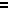 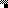 